Skyline High School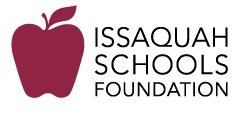 Issaquah School Foundation Funded ProgramsFoundation funding is made possible by generous donors who support programs in your school and in all Issaquah School District schools. These programs create limitless opportunities for every student in every school by addressing basic needs, filling gaps not funded by the state, and championing innovation. In addition, the Foundation funds new programs requested by teachers in schools on an annual basis.Skyline High School Specific Foundation Grants (since 2007)Year AwardedEngaging students in learning human anatomy and biomechanics2018-19Art Supplies for Enrichment in the Spanish Classroom2017-18Making Waves: Tools for Interactive Physics Labs2017-18Reusable Equipment for Skyline Electrical Engineering Course2014-15Dizzy Physicists: Rotational Mechanics for Advanced Physics2014-15SpartanBucks: Building Community Through Vocational Integration2014-15Graphing Calculators to Close the Achievement Gap2012-13New International Baccalaureate (IB) Psychology Textbooks2011-12Lighten Up Learning of DNA and Biotechnology 2010-11Texts for Classical Literature and Mythology2010-11ANNUAL Districtwide Funding in All High SchoolsAfter School Homework/ Open LibraryDedicated Fine Arts FundGreat Careers ConferenceImpact ScholarshipsSTEM Club SupportTesting Scholarships for PSAT/AP/IB/CTEANNUAL Districtwide Funding in All SchoolsBreakfast, Lunch, and Snack SupportCareer & Technical Education- Teacher SupportCultural Bridges- Supporting relationships between families and the ISDNew Teacher Funds- Start up support for teachers new to the districtNurses Fund – Assisting students in need of necessitiesParentwiser- Support to PTSA Council for parent education speaker seriesRobotics Clubs- Funding SupportStudent Intervention Services SupportTeacher Grants – Available to all district staffTools4School- Backpacks filled with school supplies for students in need